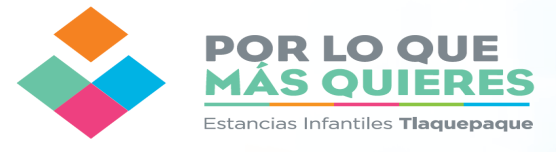 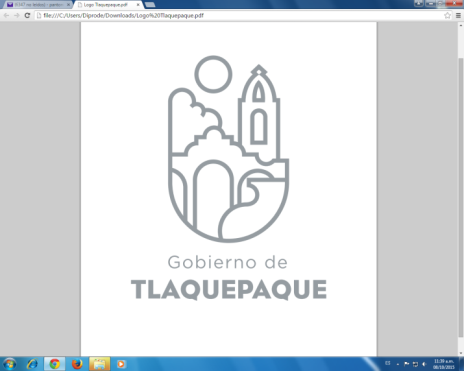 SAN PEDRO TLAQUEPAQUE   A  05 DE JULIO DEL 2017CIRCULAR        A   las beneficiarias del Programa de Becas para Estancias Infantiles “Por lo que más quieres” por este medio se le cita (con carácter obligatorio) al taller de capacitación   este próximo sábado 22 y domingo 23  de julio del año en curso, de  9:00 a 15:00 Hrs., en el  Cine Foro del Centro Cultural “El Refugio“ (Donato Guerra #160, zona centro de San Pedro Tlaquepaque)        Lo anterior para dar cumplimiento a las Reglas de Operación que a la letra dice:        11. REQUISITOS PARA REGISTRARSE, PERFIL DE CANDIDATAS:        Las beneficiaras  deberán participar en 13 horas de capacitaciones sobre desarrollo humano, en las instalaciones del Instituto Municipal de las Mujeres y para la Igualdad Sustantiva de San Pedro Tlaquepaque, durante los primeros dos meses de que reciban el apoyo, con los siguientes temas:. Así aprendimos a ser mujeres y hombres.Plan de vida con perspectiva de género.Desarrollo Humano, equidad e igualdad de género. Empoderamiento y autocuidado Violencias y Derechos Humanos de las Mujeres.Coaching de empoderamiento.En caso de que hayan pasado dos meses sin completar las 13 horas, se le cancelará la beca a la  persona beneficiaria. Motivos para la cancelación de la beca:F. Por no tener cubierta la totalidad de las horas de capacitación establecidas en estas Reglas de Operación. NOTA. Favor de traer refrigerio. Por la dinámica del taller no asistir con niñosATENTAMENTECOORDINACIÓN  GENERAL DE DESARROLLO  ECONÓMICO Y COMBATE A LA DESIGUALDADCOORDINACIÓN DE PROGRAMAS SOCIALES